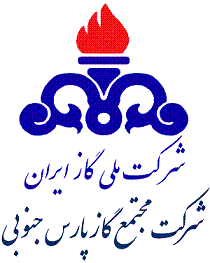 آگهي مناقصه عمومي يك مرحله اي  شماره : 9017/97موضوع : انجام خدمات عمليات صنعتي پالايشگاه نهم شركت مجتمع گاز پارس جنوبيآگهي مناقصه عمومي يك مرحله اي  شماره : 9017/97موضوع : انجام خدمات عمليات صنعتي پالايشگاه نهم شركت مجتمع گاز پارس جنوبياستان بوشهر بندر كنگان – كيلومتر 15 جاده عسلويه ، سايت 2منطقه ويژه انرژي پارس ، شركت مجتمع گاز پارس جنوبي ، پالايشگاه نهم (فاز ) 12 ساختمان NIB، دفتر امور پيمانها شماره اتاق 10نام و نشاني مناقصه گزار25/07/97آخرين مهلت اعلام آمادگي  و تحويل رزومه متقاضيان شركت در مناقصه 20/08/97توزيع  اسناد مناقصه به شركتهاي واجد صلاحيت30/08/97آخرين مهلت تحويل پاكت پيشنهادات مالي توسط مناقصه گران30/08/97تاريخ بازگشائي پاكت پيشنهادات ماليپس از اتمام مرحله ارزيابي صلاحيت ، بمبلغ 000/000/100/28 ريال بصورت ضمانتنامه معتبربانكي و يا واريز نقدي به شماره حساب سيبا 0111112626009 بانک ملي ايران شعبه مركزي كنگان بنام پالايشگاه نهم شركت مجتمع گاز پارس جنوبي  و ارائه فيش واريزينوع و مبلغ تضمين شركت در فرآيند ارجاع كار جهت كسب اطلاعات بيشتر  به آدرس هاي:  WWW.SPGC.IR(بخش مناقصه/مزايده-امور پيمانها) -  WWW.TENDER.BAZRASI.IR -  WWW.IETS.MPORG.IR  مراجعه فرمائيد.جهت كسب اطلاعات بيشتر  به آدرس هاي:  WWW.SPGC.IR(بخش مناقصه/مزايده-امور پيمانها) -  WWW.TENDER.BAZRASI.IR -  WWW.IETS.MPORG.IR  مراجعه فرمائيد.